Муниципальное  общеобразовательное учреждениеАндреевская средняя школа имени Н.Н.БлаговаПРИКАЗОт 02.09.2019г.                                                  № 124Об утверждении Правил внутреннегораспорядка воспитанников дошкольной группыВ соответствии с Федеральным законом от 29.12.2012 № 273-ФЗ «Об образовании в Российской Федерации», СанПиН 2.4.1.3049-13 «Санитарно-эпидемиологические требования к устройству, содержанию и организации режима работы дошкольных образовательных организаций», утверждёнными постановлением Главного государственного санитарного врача РФ от 15.05.2013 № 26, Уставом МОУ Андреевской СШПРИКАЗЫВАЮ:1. Утвердить прилагаемые Правила внутреннего распорядка воспитанников дошкольной группы2. Разместить настоящий приказ на официальном сайте учреждения в течение десяти рабочих дней со дня издания настоящего приказа. 3. Контроль за исполнением настоящего приказа оставляю за собой. Директор МОУ                    А.В.Ефимов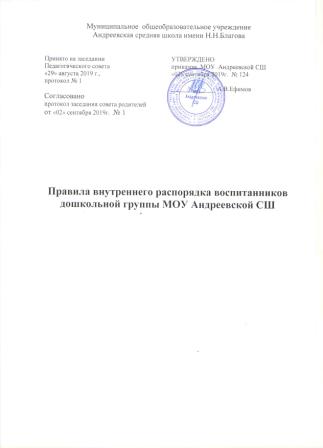 1. Общие положения 1.1.Настоящие Правила внутреннего распорядка воспитанников дошкольной  группы МОУ Андреевская СШ (далее —МОУ) разработаны в соответствии с Федеральным законом от 29.12.2012 № 273-ФЗ «Об образовании в Российской Федерации», СанПиН 2.4.1.3049-13 «Санитарно-эпидемиологические требования к устройству, содержанию и организации режима работы дошкольных образовательных организаций», утвержденных постановлением Главного государственного санитарного врача РФ от 15.05.2013 № 26, Уставом и другими локальными актами МОУ. 1.2.Настоящие Правила внутреннего распорядка воспитанников (далее — Правила) разработаны с целью обеспечения комфортного и безопасного пребывания детей в дошкольной группе, а также успешной реализации целей и задач образовательной деятельности, определённых в уставе МОУ, и определяют режим образовательного процесса, внутренний распорядок воспитанников и защиту их прав. 1.3.Настоящие Правила утверждаются директором МОУ, принимаются педагогическим советом на неопределённый срок. 1.4.Настоящие Правила являются обязательными для исполнения всеми участниками образовательных отношений. 1.5.При приёме воспитанников администрация МОУ обязана ознакомить их родителей (законных представителей) с настоящими Правилами. 1.6.Копии настоящих Правил размещаются на информационных стендах дошкольной группы  МОУ, а также на официальном сайте МОУ в сети Интернет. 1.7.Администрация, педагогический совет, общее собрание работников МОУ, а также Совет родителей (родительский комитет)воспитанников имеют право вносить предложения по усовершенствованию и изменению настоящих Правил. 2. Режим работы дошкольной группы МОУ 2.1.МОУ функционирует в режиме полного дня ( 9-часового пребывания детей)2.2. МОУ работает с 07:30 до 16:30 часов. Выходные дни — суббота, воскресенье, праздничные дни. 2.3.Группы работают в соответствии с утверждённым общим расписанием непосредственно образовательной деятельности, планом воспитательно-образовательной работы и режимом, составленными в соответствии с возрастными и психологическими особенностями воспитанников. 2.4.Группы функционируют в режиме 5-дневной рабочей недели. 2.5.Основу режима образовательного процесса в МОУ составляет установленный распорядок сна и бодрствования, приёмов пищи, гигиенических и оздоровительных процедур, непосредственно образовательной деятельности (далее —НОД), прогулок и самостоятельной деятельности воспитанников. 2.6.Расписание НОД составляется в соответствии с СанПиН 2.4.1.3049-13 «Санитарно-эпидемиологические требования к устройству, содержанию и организации режима работы дошкольных образовательных организаций», утвержденных постановлением Главного государственного санитарного врача РФ от 15.05.2013 № 26. 2.7.Приём детей в дошкольную группу МОУ осуществляется с 07:30 до 08:30 часов. 2.8.Родители (законные представители) обязаны забирать воспитанников из МОУ до 16:30 часов. 2.9.В случае, если родители (законные представители) не могут лично забрать ребёнка, то заранее оповещают об этом администрацию МОУ и воспитателей группы, а также о том, кто из тех лиц, на которых предоставлены личные заявления (доверенности) родителей (законных представителей), будет забирать ребёнка в данный конкретный день. 3. Здоровье воспитанников3.1. Контроль утреннего приёма детей в дошкольную группу МОУ осуществляет воспитатель.3.2.Выявленные больные или с подозрением на заболевание воспитанники в МОУ не принимаются; заболевших в течение дня детей изолируют от здоровых  до прихода родителей (законных представителей) или направляют в лечебное учреждение. 3.3.Родители (законные представители) обязаны приводить ребёнка в МОУ здоровым и информировать воспитателей о каких-либо изменениях, произошедших в его состоянии здоровья дома. 3.4.Если у ребёнка есть аллергия или другие особенности здоровья и развития, то родители (законные представители) должны поставитьв известность воспитателя и предоставить соответствующее медицинское заключение. 3.5.О невозможности прихода ребёнка по болезни или другой уважительной причине родители (законные представители) должны сообщить в МОУ. 3.6.Ребёнок, не посещающий МОУ более 5 дней (за исключением выходных и праздничных дней), должен иметь справку от врача с данными о состоянии здоровья (с указанием диагноза, длительности заболевания, сведений об отсутствии контакта с инфекционными больными). 3.7.В случае длительного отсутствия ребёнка в МОУ по каким-либо обстоятельствам родителям (законным представителям) необходимо написать заявление на имя директора МОУ о сохранении места за воспитанником с указанием периода и причин его отсутствия. 4. Внешний вид и одежда воспитанников4.1.Родители (законные представители) воспитанников должны обращать внимание на соответствие одежды и обуви ребёнка времени года и температуре воздуха, возрастным и индивидуальным особенностям (одежда не должна быть слишком велика; обувь должна легко сниматься и надеваться), следить за исправностью застёжек (молний). 4.2.Родители (законные представители) обязаны приводить ребёнка в опрятном виде, чистой одежде и обуви. 4.3.Если внешний вид и одежда обучающегося неопрятны, воспитатель вправе сделать замечание родителям (законным представителям) и потребовать надлежащего ухода за ребёнком. 4.4.В группе у каждого воспитанника должна быть сменная обувь с фиксированной пяткой (желательно, чтобы ребёнок мог снимать и надевать её самостоятельно), сменная одежда, в т. ч. с учётом времени года, расчёска, личные гигиенические салфетки (носовой платок), спортивная форма, а также головной убор (в тёплый период года). 4.5.Порядок в специально организованных в раздевальной шкафах для хранения обуви и одежды воспитанников поддерживают их родители (законные представители). 4.6.Во избежание потери или случайного обмена вещей родители (законные представители) воспитанников маркируют их. 4.7.В шкафу каждого воспитанника должно быть два пакета для хранения чистого и использованного белья. 4.8.Родители (законные представители) должны ежедневно проверять содержимое шкафов для одежды и обуви, в том числе пакетов для хранения чистого и использованного белья, а также еженедельно менять комплект спортивной одежды.5. Обеспечение безопасности 5.1.Родители (законные представители) должны своевременно сообщать воспитателям групп об изменении номера телефона, места жительства и места работы. 5.2.Для обеспечения безопасности родители (законные представители) должны лично передавать детей воспитателю группы и расписывается в журнале о приёме ребёнка в МОУ. 5.3.Родителям (законным воспитателям) запрещается забирать детей из группы, не поставив в известность воспитателя, а также поручать это детям, подросткам в возрасте до 16 лет, лицам в нетрезвом состоянии. 5.4.Посторонним лицам запрещено находиться в помещениях и на территории МОУ без разрешения администрации. 5.5.Во избежание несчастных случаев родителям (законным воспитателям) необходимо проверять содержимое карманов в одежде воспитанников на наличие опасных предметов. 5.6.Не рекомендуется надевать воспитанникам золотые и серебряные украшения, давать с собой дорогостоящие игрушки, мобильные телефоны, а также игрушки, имитирующие оружие. 5.7.Воспитанникам категорически запрещается приносить в МОУ острые, режущие, стеклянные предметы, а также мелкие предметы (бусинки, пуговицы и т. п.), таблетки и другие лекарственные средства. 5.8.Воспитанникам запрещается приносить в МОУ жевательную резинку и другие продукты питания (конфеты, печенье, сухарики, напитки и др.) 5.9.Запрещается оставлять коляски, санки, велосипеды в помещении МОУ.5.10.апрещается курение в помещениях и на территории МОУ. 5.11.Запрещается въезд на территорию МОУ на личном автотранспорте или такси. 5.12.При парковке личного автотранспорта необходимо оставлять свободным подъезд к воротам для въезда и выезда служебного транспорта на территорию МОУ. 6. Организация питания 6.1.МОУ обеспечивает гарантированное сбалансированное питание воспитанников с учётом их возраста, физиологических потребностей в основных пищевых веществах и энергии по утверждённым нормам. 6.2.Питание воспитанников осуществляет организация, заключившая договор с МОУ о поставке продуктов и приготовлении пищи на пищеблоке МОУ штатными сотрудниками организации. 6.3.Питание в МОУ осуществляется в соответствии с примерным 10-дневным меню, разработанным на основе физиологических потребностей в пищевых веществах и норм питания обучающихся и утверждённого директором  МОУ.6.4.Меню в МОУ составляется в соответствии с СанПиН 2.4.1.3049-13 «Санитарно-эпидемиологические требования к устройству, содержанию и организации режима работы дошкольных образовательных организаций», утвержденных постановлением Главного государственного санитарного врача РФ от 15.05.2013 № 26, и вывешивается на информационных стендах у каждого входа в МОУ. 6.5.Режим и кратность питания воспитанников устанавливается в соответствии с длительностью их пребывания в МОУ и соответствует 4-разовому питанию. 6.6.Контроль над качеством питания (разнообразием), витаминизацией блюд, закладкой продуктов питания, кулинарной обработкой, выходом блюд, вкусовыми качествами пищи, санитарным состоянием пищеблока, правильностью хранения, соблюдением сроков реализации продуктов возлагается на диспетчера по питанию МОУ. 7. Игра и пребывание воспитанников на свежем воздухе 7.1.Организация прогулок и непосредственно образовательной деятельности с воспитанниками осуществляется педагогами МОУ в соответствии с СанПиН 2.4.1.3049-13 «Санитарно-эпидемиологические требования к устройству, содержанию и организации режима работы дошкольных образовательных организаций», утвержденным постановлением Главного государственного санитарного врача РФ от 15.05.2013 № 26 7.2.Прогулки с воспитанниками организуются 2 раза в день: в первую половину — до обеда и во вторую половину дня — после дневного сна или перед уходом детей домой. При температуре воздуха ниже минус 15 °С и скорости ветра более 7 м/с продолжительность прогулки сокращается. 7.3.Родители (законные представители) и педагоги МОУ обязаны доводить до сознания воспитанников то, что в группе и на прогулке детям следует добросовестно выполнять задания, данные педагогическими работниками, бережно относиться к имуществу МОУ, и не разрешается обижать друг друга, применять физическую силу, брать без разрешения личные вещи других детей, в том числе принесённые из дома игрушки; портить и ломать результаты труда других воспитанников. 7.4.Воспитанникам  разрешается приносить в МОУ личные игрушки только в том случае, если они соответствуют СанПиН 2.4.1.3049-13 «Санитарно-эпидемиологические требования к устройству, содержанию и организации режима работы дошкольных образовательных организаций», утверждённым постановлением Главного государственного санитарного врача РФ от 15.05.2013 № 26. 7.5.Использование личных велосипедов, самокатов, санок в МОУ (без согласия  воспитателя) запрещается в целях обеспечения безопасности других детей.7.6.Регламент проведения мероприятий, посвящённых дню рождения ребёнка, а также перечень недопустимых угощений обсуждается воспитателями с родителями (законными представителями) обучающихся заранее. При возникновении спорных вопросов проведение данных мероприятий возможно только с разрешения директора МОУ. 8. Права воспитанников  МОУ 8.1.МОУ реализует право воспитанников на образование, гарантированное государством. 8.2.Воспитанники, посещающие МОУ, имеют право на: • предоставление условий для разностороннего развития с учётом возрастных и индивидуальных особенностей; • своевременное прохождение комплексного психолого-медико-педагогического обследования в целях выявления особенностей в физическом и (или) психическом развитии и (или) отклонений в поведении; • получение психолого-педагогической, логопедической, медицинской и социальной помощи; • в случае необходимости — на обучение по адаптированной образовательной программе дошкольного образования; • перевод для получения дошкольного образования в форме семейного образования; • уважение человеческого достоинства, защиту от всех форм физического и психического насилия, оскорбления личности, охрану жизни и здоровья; • свободное выражение собственных взглядов и убеждений; • развитие творческих способностей и интересов, включая участие в конкурсах, смотрах-конкурсах, олимпиадах, выставках, физкультурных и спортивных мероприятиях; • поощрение за успехи в образовательной, творческой, спортивной деятельности; • бесплатное пользование необходимыми учебными пособиями, средствами обучения и воспитания, предусмотренными реализуемой в МОУ основной образовательной программой дошкольного образования; • пользование имеющимися в МОУ объектами культуры и спорта, лечебно-оздоровительной инфраструктурой в установленном порядке; • получение дополнительных образовательных услуг.9. Поощрение и дисциплинарное воздействие 9.1.Меры дисциплинарного взыскания к воспитанникам МОУ не применяются. 9.2.Применение физического и (или) психического насилия по отношению к воспитанникам МОУ не допускается. 9.3.Дисциплина в МОУ поддерживается на основе уважения человеческого достоинства всех участников образовательных отношений. 9.4.Поощрение обучающихся МОУ за успехи в образовательной, спортивной, творческой деятельности проводится по итогам конкурсов, соревнований и других мероприятий в виде вручения грамот, дипломов, благодарственных писем, сертификатов, сладких призов и подарков. 10. Разное 10.1.Педагоги, специалисты, администрация МОУ обязаны эффективно сотрудничать с родителями (законными представителями) обучающихся с целью создания условий для успешной адаптации и развития детей. 10.2.По вопросам, касающимся развития и воспитания ребёнка, родители (законные представители) обучающихся могут обратиться за консультацией к педагогам и специалистам МОУ в специально отведённое на это время. 10.3.Все спорные и конфликтные ситуации разрешаются только в отсутствии обучающихся. 10.4.Родители (законные представители) обучающихся могут присутствовать на родительских собраниях группы, которую посещает их ребёнок, и на общих родительских собраниях МОУ, а также активно участвовать в воспитательно-образовательном процессе, совместных с детьми мероприятиях.